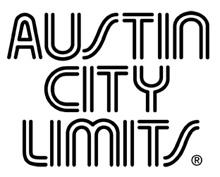 Austin City Limits Showcases Blue-Eyed Soul with Sam Smith & Anderson EastNew Episode Premieres October 20 on PBSAustin, TX—October 18, 2018—Austin City Limits (ACL) has all the feels in a soulful new installment showcasing two gifted vocalists: worldwide superstar Sam Smith and emerging singer-songwriter Anderson East.  The episode premieres Saturday, October 20 at 8pm CT/9pm ET.  The program airs weekly on PBS stations nationwide (check local listings for times) and full episodes are made available online for a limited time at pbs.org/austincitylimits immediately following the initial broadcast. Viewers can visit acltv.com for news regarding future tapings, episode schedules and select live stream updates. The show's official hashtag is #acltv.The multi-platinum, four-time GRAMMY ® award-winning Sam Smith wowed ACL audiences with his 2014 debut during the program’s milestone Season 40; now the British native returns with songs from his chart-topping, acclaimed sophomore album The Thrill Of It All.  Smith turns his songs about heartbreak into anthems of strength in a sparkling performance, backed by gospel-style vocalists. Smith proudly tells the Austin crowd he wrote “HIM,” the powerful same-sex anthem, “as a message that love is love,” inspiring the crowd to join on the soaring chorus. He performs a thrilling version of his smash “Pray” and delivers the stirring “Palace” as a passionate duet joined by backing singer Lucy Jules, displaying the full range of his vocal prowess.  The magnetic star closes out the set with the mega-hit “Too Good At Goodbyes,” with Smith gamely instructing the Austin crowd to “sing this to your ex.”Alabama rock-and-soul singer Anderson East also dazzles with his staggering vocal power and a firestorm of songs blending rock, blues, country and soul for a mighty ACL debut.  The singer-songwriter performs songs from his acclaimed Encore, produced by longtime collaborator, Nashville hit-producer Dave Cobb.  The album’s title is derived from East’s steadfast belief that each song on the new album should be worthy of closing out one of his epic live shows.  East brings the fireworks for set-opener “Surrender” as his hard-charging eight-piece band—complete with joyous horns and backup singers—lays down a driving beat.  He introduces the tender “King For A Day” saying “here’s a song about how I’m feeling.”  The swaggering “Girlfriend” segues directly into the sultry declaration of desire “All On My Mind” for a one-two gut-punch.  While “Satisfy Me,” a Stax-worthy R&B gem from his 2015 debut Delilah, gets the Austin crowd up on their feet, East saves his finest moment for last—closing the set and bringing the house down with the soul-burner “House Is A Building”.“Sam Smith and Anderson East bare their souls in totally different ways,” says ACL executive producer Terry Lickona, “Sam starts with a whisper, then soars; Anderson starts with fireworks. What they have in common is their unabashed honesty and ability to make a powerful emotional connection with their audience.”Sam Smith setlist:ONE LAST SONGHIM PRAYPALACETOO GOOD AT GOODBYESAnderson East setlist:SURRENDERKING FOR A DAYGIRLFRIENDALL ON MY MINDSATISFY MEHOUSE IS A BUILDINGSeason 44 Fall Broadcast Schedule (additional episodes to be announced):Oct. 6   	St. VincentOct. 13 	John PrineOct. 20 	Sam Smith / Anderson EastOct. 27 	Brandi CarlileNov. 3   	Miguel / Alessia CaraNov. 10 	Kacey Musgraves / Lukas Nelson and Promise of the RealThe complete line-up for the full 14-week season, including eight new episodes to air beginning December 31, 2018, will be announced at a later date. Austin City Limits continues to offer its popular live streams of select performances for fans worldwide on ACL's YouTube Channel.  Viewers can visit acltv.com for news regarding livestreams, future tapings and episode schedules.For images and episode information, visit Austin City Limits press room at http://acltv.com/press-room/.About Austin City LimitsAustin City Limits (ACL) offers viewers unparalleled access to featured acts in an intimate setting that provides a platform for artists to deliver inspired, memorable, full-length performances. The program is taped live before a concert audience from The Moody Theater in downtown Austin. Austin City Limits is the longest-running music series in television history and remains the only TV series to ever be awarded the National Medal of Arts. Since its inception, the groundbreaking music series has become an institution that's helped secure Austin's reputation as the Live Music Capital of the World. The historic KLRU Studio 6A, home to 36 years of ACL concerts, has been designated an official Rock & Roll Hall of Fame Landmark. In 2011, ACL moved to the new venue ACL Live at The Moody Theater in downtown Austin. ACL received a rare institutional Peabody Award for excellence and outstanding achievement in 2012.	 Austin City Limits is produced by KLRU-TV and funding is provided in part by Dell, American Airlines, the Austin Convention Center Department and Cirrus Logic. Additional funding is provided by the Friends of Austin City Limits. Learn more about Austin City Limits, programming and history at acltv.com.Media Contact:Maureen Coakley for ACLmaureen@coakleypress.comt: 917.601.1229